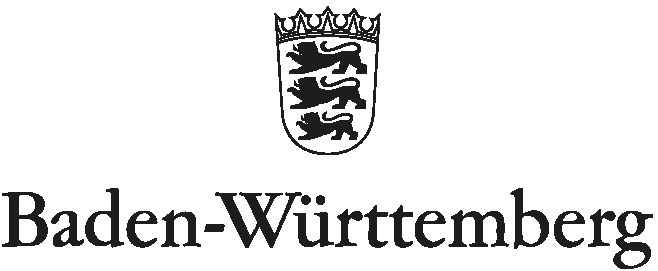 SEMINAR FÜR AUSBILDUNG UND FORTBILDUNG DER LEHRKRÄFTE HEIDELBERG (GYMNASIUM UND SONDERPÄDAGOGIK)Abgabe bis …………………………                                                                         Vor- und ZunameStudienreferendar/inKurs/Jahrgang

Nach ausführlicher Information über die Modalitäten für Ausbildung und Prüfung beantrage ich hiermit, die Reihenfolge meiner Fächer wie folgt festzulegen. ...........................................
...........................................     ...........................................      freiwilliges Drittfach            notwendiges DrittfachDatum ....................................   Unterschrift ...................................................... 